         Komisarz wyborczy w Olsztynie          za pośrednictwem          Urzędu Gminy w Miłkach		                                          (nazwa i adres urzędu gminy)ZGŁOSZENIE ZAMIARU GŁOSOWANIA KORESPONDENCYJNEGO
W KRAJUW WYBORACH PREZYDENTA RZECZYPOSPOLITEJ POLSKIEJ ZARZĄDZONYCH NA DZIEŃ 28 CZERWCA 2020 R.TAK     NIE  Proszę o dostarczenia pakietu wyborczego do drzwi lokalu,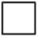 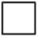 				 którego adres został wskazany w zgłoszeniu 				 (dotyczy wyłącznie wyborców niepełnosprawnych)TAK     NIE  Proszę o dołączenie do pakietu wyborczego nakładki na kartę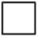 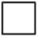 				 do głosowania sporządzonej w alfabecie Braille’a				 (dotyczy wyłącznie wyborców niepełnosprawnych)     Miłki, dnia …………...……………..                                ………………………………………..                                                          (data)                                                                                                                                 (podpis wyborcy)NazwiskoImię (imiona)Imię ojcaData urodzeniaNr ewidencyjny PESELAdres, na który ma być wysłany pakiet wyborczy lub wskazanie, że zostanie on ODEBRANY OSOBIŚCIE przez wyborcę     w urzędzie gminyNumer telefonu do kontaktuAdres e-mail